ACTIVITATEA Curții de Apel Comrat pentru anii 2016-2019cu aplicarea indicatorilor calitative și cantitative     Tabelul 1. Fluxul de cauze per categorii Tabelul 2. Fluxul de cauze per categoriiTabelul 3. Fluxul de cauze per categoriiTabelul 4. Fluxul de cauze per categoriiTabelul 5: Principalii indicatori de performanță pentru anii 2017 – 2019PREŞEDINTE INTERIMAR       al CURŢII DE APEL COMRAT                                                                                              Grigori COLEV                                                                                          15/01/2020   Ex. Diacenco Valentina Tel. 0(298)2-54-47REPUBLICA МOLDOVA CURTEA DE APEL COMRAT 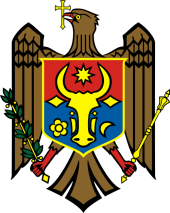 РЕСПУБЛИКА МОЛДОВА АПЕЛЛЯЦИОННАЯ ПАЛАТА KOMPAT MD - 3805, mun. Comrat, str. Lenin, 177 tel./fax: (+ 373 298) 23446email: caco@justice.mdMD - 3805, мун. Комрат, ул. Ленина, 177тел./факс. (+373 298) 23446email: caco@justice.md2016I. Cauze pendinte la 1 ianuarieII. Cauze noi înregistrate pe parcursul anuluiIII. Cauze soluționate pe parcursul anuluiIV. Cauze pendinte la 31 decembrieV. Deciziile atacate cu apel/recursVI. Deciziile modificate sau anulate de instanța de apel /recursVII. Rata de variaţie a stocului de cauze pendinteVIII. Durata lichidării stocului de cauze pendinteIX. Rata deciziilor atacate cu apel/recursX. Rata apelurilor reușite1. Total cauze civile61246278297913113,0%3828,4%4,7%2. Total cauze comerciale22677910100117,9%4612,7%0,0%3. Total cauze insolvabilitate5535306023885,7%73076,7%26,7%4. Total cauze de contencios administrativ261191369313114,3%2422,8%2,2%5. Total cauze penale649914419408145,5%4827,8%5,6%6 Materiale Penale4107110100102,8%30,0%0,0%7. Total cauze contravenţionale 10142140120098,6%310,0%0,0%8. Total alte categorii0727020097,2%100,0%0,0%Totalul calculat de cauze24288798714218332111,3%5318,5%3,2%VII. Rata de variaţie a stocului de cauze pendinteFormula de calcul:% = (A/B) X 100A = Numărul dosarelor soluționate într-o perioadă de timp;B = Numărul dosarelor înregistrate de instanță sau al dosarelor repartizate unui judecător .VIII. Durata lichidării stocului de cauze pendinteFormula de calcul: DT = (B/A) x 365 sau 365/(A/B)365 reprezintă numărul de zile din anA = Numărul dosarelor soluționate într-o perioadă de timpB = Numărul dosarelor nesoluționate de instanță (restanța la sfârșitul perioadei)IX. Rata deciziilor atacate cu apel/recursFormula de calcul: % = decizii sau hotărâri atacate cu apel sau recurs / total decizii sau hotărâri emise x 100 %X. Rata apelurilor reușiteFormula de calcul: % = decizii sau hotărâri modificate sau anulate de instanța de apel sau recurs / total decizii sau hotărâri emise x 100 %2017I. Cauze pendinte la 1 ianuarieII. Cauze noi înregistrate pe parcursul anuluiIII. Cauze soluționate pe parcursul anuluiIV. Cauze pendinte la 31 decembrieV. Deciziile atacate cu apel/recursVI. Deciziile modificate sau anulate de instanța de apel /recursVII. Rata de variaţie a stocului de cauze pendinteVIII. Durata lichidării stocului de cauze pendinteIX. Rata deciziilor atacate cu apel/recursX. Rata apelurilor reușite1. Total cauze civile293253124243896,0%4913,8%2,6%1a. Restabilirea în funcţie299250100,0%8155,6%0,0%1b. Desfacerea căsătoriei21415100107,1%240,0%0,0%2. Total cauze comerciale10575710148100,0%6424,6%14,0%3. Total cauze insolvabilitate606062583513103,3%34156,5%21,0%3.a Proceduri de bază 543641493413113,9%43682,9%31,7%3.b Litigii ce ţin de masa debitoare6242191087,5%1564,8%0,0%4. Total cauze de contencios administrativ915415013361097,4%3224,0%6,7%5. Total cauze penale1918115248341684,0%11522,4%10,5%5a. Omoruri113861161,5%27412,5%12,5%5b. Furturi02218411281,8%8161,1%11,1%6 Materiale Penale121420694096,3%161,9%0,0%7. Total cauze contravenţionale 121791791200100,0%240,0%0,0%8. Total alte categorii26365000103,2%60,0%0,0%Totalul calculat de cauze1421 2331 1831921665595,9%5914,0%4,7%2018I. Cauze pendinte la 1 ianuarieII. Cauze noi înregistrate pe parcursul anuluiIII. Cauze soluționate pe parcursul anuluiIV. Cauze pendinte la 31 decembrieV. Deciziile atacate cu apel/recursVI. Deciziile modificate sau anulate de instanța de apel /recursVII. Rata de variaţie a stocului de cauze pendinteVIII. Durata lichidării stocului de cauze pendinteIX. Rata deciziilor atacate cu apel/recursX. Rata apelurilor reușite1. Total cauze civile4242339867742394,1%6118,6%5,8%1a. Restabilirea în funcţie278162114,3%4675,0%25,0%1b. Desfacerea căsătoriei1231861078,3%1225,6%0,0%2. Total cauze comerciale105753146393,0%9611,3%5,7%3. Total cauze insolvabilitate581874242411,1%105,4%2,7%4. Total cauze de contencios administrativ131261182131893,7%6526,3%6,8%5. Total cauze penale4824823660792195,2%9333,5%8,9%5a. Omoruri689593112,5%203100,0%33,3%5b. Furturi43329813387,9%10144,8%10,3%6 Materiale Penale9271255252194,1%360,8%0,4%7. Total cauze contravenţionale 12184181151098,4%300,6%0,0%8. Total alte categorii01717000100,0%210,0%0,0%Totalul calculat de cauze1921 3441 3322041975899,1%5614,8%4,4%2019I. Cauze pendinte la 1 ianuarieII. Cauze noi înregistrate pe parcursul anuluiIII. Cauze soluționate pe parcursul anuluiIV. Cauze pendinte la 31 decembrieV. Deciziile atacate cu apel/recursVI. Deciziile modificate sau anulate de instanța de apel /recursVII. Rata de variaţie a stocului de cauze pendinteVIII. Durata lichidării stocului de cauze pendinteIX. Rata deciziilor atacate cu apel/recursX. Rata apelurilor reușite1. Total cauze civile6746445675791898,3%6017,3%4,0%1a. Restabilirea în funcţie1211843085,7%8116,7%0,0%1b. Desfacerea căsătoriei62931440106,9%4712,9%0,0%2. Total cauze comerciale1473711611397,3%8215,5%4,2%3. Total cauze insolvabilitate22425100104,2%150,0%0,0%4. Total cauze de contencios administrativ2114314222601699,3%5742,3%11,3%5. Total cauze penale60258261575717101,2%8021,8%6,5%5a. Omoruri56110105183,3%090,9%45,5%5b. Furturi828306123107,1%7340,0%10,0%6 Materiale Penale253873961630102,3%150,8%0,0%7. Total cauze contravenţionale 151501551000103,3%240,0%0,0%8. Total alte categorii01111000100,0%00,0%0,0%Totalul calculat de cauze2041 5101 51719721054100,5%4813,8%3,6%Cauzele pendinte la începutul anului (număr absolut)Cauzele pendinte la începutul anului (număr absolut)Cauzele pendinte la începutul anului (număr absolut)Cauzele pendinte la începutul anului (număr absolut)Cauzele pendinte la începutul anului (număr absolut)Cauzele noi (număr absolut)Cauzele noi (număr absolut)Cauzele noi (număr absolut)Cauzele noi (număr absolut)Cauzele noi (număr absolut)Tipul de cauze2016201720182019Tipul de cauze20162017201820191. Total cauze civile612942671. Total cauze civile2463254234642. Total cauze comerciale221010142. Total cauze comerciale675757733. Total cauze insolvabilitate55605823. Total cauze insolvabilitate356018244. Total cauze de contencios administrativ26913214. Total cauze de contencios administrativ1191541261435. Total cauze penale641948605. Total cauze penale991812482586 Materiale Penale419256 Materiale Penale1072142713877. Total cauze contravenționale 101212157. Total cauze contravenționale 1421791841508. Total alte categorii02008. Total alte categorii72631711Totalul calculat de cauze242142192204Totalul calculat de cauze8871 2331 3441510Cauzele soluționate (număr absolut)Cauzele soluționate (număr absolut)Cauzele soluționate (număr absolut)Cauzele soluționate (număr absolut)Cauzele soluționate (număr absolut)Cauzele pendinte la sfârșitul anului (număr absolut)Cauzele pendinte la sfârșitul anului (număr absolut)Cauzele pendinte la sfârșitul anului (număr absolut)Cauzele pendinte la sfârșitul anului (număr absolut)Cauzele pendinte la sfârșitul anului (număr absolut)Tipul de cauze2016201720182019Tipul de cauze20162017201820191. Total cauze civile2783123984561. Total cauze civile294267752. Total cauze comerciale795753712. Total cauze comerciale101014163. Total cauze insolvabilitate306274253. Total cauze insolvabilitate6058214. Total cauze de contencios administrativ1361501181424. Total cauze de contencios administrativ91321225. Total cauze penale1441522362615. Total cauze penale194860576 Materiale Penale1102062553966 Materiale Penale1925167. Total cauze contravenționale 1401791811557. Total cauze contravenționale 121215108. Total alte categorii706517118. Total alte categorii2000Totalul calculat de cauze9871 1831 3321517Totalul calculat de cauze142192204197Nr.Indicatorii de performanță201720182019Rata de variaţie a stocului de cauze pendinte (CR)95,9 %99,1 %100,5 %Durata lichidării stocului de cauze pendinte (DT) (în zile)595648Rata deciziilor atacate cu apel/recurs14,0 %14,8 %13,8 %Rata deciziilor modificate sau anulate de instanța de apel/recurs4,7 %4,4 %3,6 %Judecători4,705,084,80Asistenți judiciari, grefieri 11,0011,7012,54Personalul non-judiciar23,0421,8822,94Numărul total al angajaților (6+7)34,0433,5835,48Rata asistenți judiciari, grefieri / Judecător2,342,302,61Rata angajați / Judecător7,246,617,39Bugetul (MDL)5 835 2066 770 9307 736 230Cauze soluționate1 1831 3321517Cost / Cauză (MDL)4 932,555 083,285099,69Cauze noi / Judecător262265315Cauze soluționate / Judecător 252262316Cauze soluționate / Angajat 354043